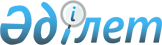 Созақ аудандық мәслихатының 2022 жылғы 17 наурыздағы "Созақ аудандық мәслихатының 2018 жылғы 9 сәуірдегі № 160 "Б" корпусы Созақ аудандық мәслихат аппаратының мемлекеттік әкімшілік қызметшілерінің қызметін бағалаудың әдістемесін бекіту туралы" шешіміне өзгерістер енгізу туралы" № 93 шешімінің күші жойылды деп тану туралыТүркістан облысы Созақ аудандық мәслихатының 2023 жылғы 16 мамырдағы № 19 шешiмi
      "Құқықтық актілер туралы" Қазақстан Республикасының Заңының 27-бабына сәйкес, Созақ аудандық мәслихаты ШЕШТІ:
      1. Созақ аудандық мәслихатының 2022 жылғы 17 наурыздағы "Созақ аудандық мәслихатының 2018 жылғы 9 сәуірдегі № 160 "Б" корпусы Созақ аудандық мәслихат аппаратының мемлекеттік әкімшілік қызметшілерінің қызметін бағалаудың әдістемесін бекіту туралы" шешіміне өзгерістер енгізу туралы" № 93 шешімінің күші жойылды деп танылсын.
      2. Осы шешім алғашқы ресми жарияланған күнінен кейін күнтізбелік он күн өткен соң қолданысқа енгізіледі.
					© 2012. Қазақстан Республикасы Әділет министрлігінің «Қазақстан Республикасының Заңнама және құқықтық ақпарат институты» ШЖҚ РМК
				
      Аудандық мәслихат төрағасы

О.Жәмиев
